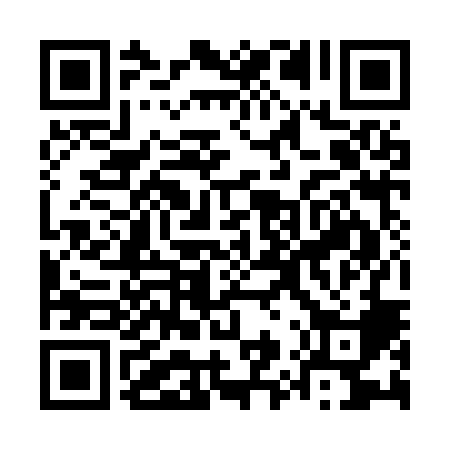 Prayer times for Craney Creek Estates, Maryland, USAMon 1 Apr 2024 - Tue 30 Apr 2024High Latitude Method: Angle Based RulePrayer Calculation Method: Islamic Society of North AmericaAsar Calculation Method: ShafiPrayer times provided by https://www.salahtimes.comDateDayFajrSunriseDhuhrAsrMaghribIsha1Mon5:346:491:094:447:308:452Tue5:336:481:094:447:318:463Wed5:316:461:094:457:328:474Thu5:296:451:084:457:328:485Fri5:286:431:084:457:338:496Sat5:266:421:084:467:348:507Sun5:246:401:074:467:358:518Mon5:226:381:074:467:368:539Tue5:216:371:074:467:378:5410Wed5:196:351:074:477:388:5511Thu5:176:341:064:477:398:5612Fri5:166:321:064:477:408:5713Sat5:146:311:064:487:418:5814Sun5:126:301:064:487:429:0015Mon5:116:281:054:487:439:0116Tue5:096:271:054:487:449:0217Wed5:076:251:054:497:459:0318Thu5:056:241:054:497:469:0519Fri5:046:221:044:497:479:0620Sat5:026:211:044:497:489:0721Sun5:016:201:044:507:499:0822Mon4:596:181:044:507:509:1023Tue4:576:171:044:507:519:1124Wed4:566:161:034:507:529:1225Thu4:546:141:034:507:539:1326Fri4:526:131:034:517:549:1527Sat4:516:121:034:517:559:1628Sun4:496:111:034:517:569:1729Mon4:486:091:034:517:579:1830Tue4:466:081:034:527:589:20